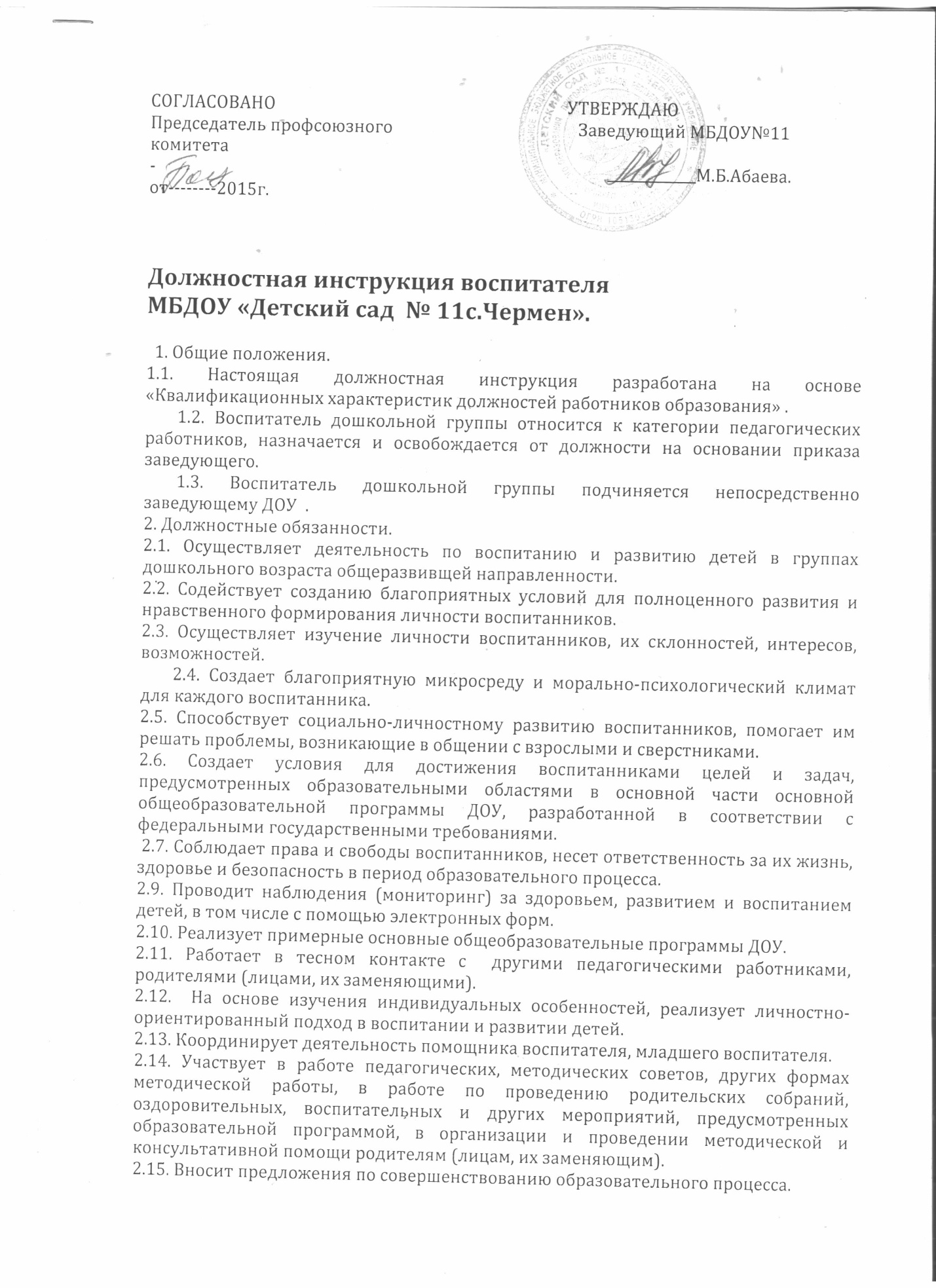 2.16. Выполняет правила по охране труда, пожарной безопасности действий в экстремальных ситуациях.3. Должен знать: - приоритетные направления развития образовательной системы Российской Федерации; - законы и иные нормативные правовые акты, регламентирующие образовательную деятельность; - Конвенцию о правах ребенка; - общую и дошкольную педагогику, дошкольную и социальную психологию; - психологию отношений, индивидуальные и возрастные особенности детей, возрастную физиологию и гигиену; - методы и формы мониторинга развития воспитанников; - педагогическую этику; - современные педагогические здоровьесберегающие технологии, личностно-ориентированную педагогику, методы развивающего обучения; - методы убеждения, аргументации своей позиции, установления контактов с воспитанниками разного возраста, их родителями (лицами, их заменяющими), коллегами по работе; - технологии диагностики причин конфликтных ситуаций, их профилактики и разрешения; - основы экологии, экономики, социологии; - трудовое законодательство; - основы работы с текстовыми редакторами, электронными таблицами, электронной почтой и браузерами, мультимедийным оборудованием; - правила внутреннего трудового распорядка образовательного учреждения;-  правила по охране труда, пожарной безопасности и действий в экстремальных ситуациях.4. Требования к квалификации. Высшее профессиональное образование или среднее профессиональное образование по направлению подготовки "Образование и педагогика" без предъявления требований к стажу работы либо высшее профессиональное образование или среднее профессиональное образование и дополнительное профессиональное образование по направлению подготовки "Образование и педагогика" без предъявления требований к стажу работы.С инструкцией ознакомлен(а)									